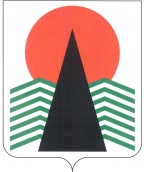 АДМИНИСТРАЦИЯ  НЕФТЕЮГАНСКОГО  РАЙОНАпостановлениег.НефтеюганскО внесении изменений в постановление администрации Нефтеюганского районаот 09.12.2013 № 3405-па-нпа «Об утверждении административного регламентапредоставления муниципальной услуги «Выдача копий архивных документов, подтверждающих право на владение землей»В соответствии с Федеральными законами от 25.10.2001 № 137-ФЗ 
«О введении в действие Земельного кодекса Российской Федерации», от 27.07.2010 
№ 210-ФЗ «Об организации предоставления государственных и муниципальных услуг», в целях приведения нормативного правового акта в соответствие 
с действующим законодательством Российской Федерации п о с т а н о в л я ю:Внести изменения в приложение к постановлению администрации Нефтеюганского района от 09.12.2013 № 3405-па-нпа «Об утверждении административного регламента предоставления муниципальной услуги «Выдача копий архивных документов, подтверждающих право на владение землей», дополнив пункт 20 раздела II подпунктом 4 следующего содержания:«4) предоставления на бумажном носителе документов и информации, электронные образы которых ранее были заверены в соответствии с пунктом 7.2 части 1 статьи 16 Федерального закона № 210-ФЗ, за исключением случаев, 
если нанесение отметок на такие документы либо их изъятие является необходимым условием предоставления муниципальной услуги, и иных случаев, установленных федеральными законами.».Настоящее постановление подлежит официальному опубликованию в газете «Югорское обозрение» и размещению на официальном сайте органов местного самоуправления Нефтеюганского района.Настоящее постановление вступает в силу после официального опубликования.Контроль за выполнением постановления возложить на директора департамента имущественных отношений – заместителя главы Нефтеюганского района Бородкину О.В.Глава района 					                     Г.В.Лапковская24.05.2021№ 794-па-нпа№ 794-па-нпа